О признании утратившим силу постановления администрации муниципального района «Улётовский район» Забайкальского края от 22.12.2020 №756/н «Об утверждении Порядка использования донного грунта, извлеченного при проведении дноуглубительных и других работ, связанных с изменением дна и берегов водных объектов на территории муниципального района «Улётовский район» Забайкальского края»Рассмотрев Протест заместителя Читинского межрайонного природоохранного прокурора советника юстиции Л.П. Виноградовой           № 07-20б-2022 от 23.03.2022 на постановления администрации муниципального района «Улётовский район» Забайкальского края от 22.12.2020 №756/н «Об утверждении Порядка использования донного грунта, извлеченного при проведении дноуглубительных и других работ, связанных с изменением дна и берегов водных объектов на территории муниципального района «Улётовский район» Забайкальского края», в целях привидения муниципальных правовых актов в соответствие с действующим законодательством, руководствуясь Уставом муниципального района «Улётовский район» Забайкальского края, администрация муниципального района «Улётовский район» Забайкальского края  п о с т а н о в л я е т:1. Протест заместителя Читинского межрайонного природоохранного прокурора советника юстиции Л.П. Виноградовой № 07-20б-2022 от 23.03.2022 на постановления администрации муниципального района «Улётовский район» Забайкальского края от 22.12.2020 №756/н «Об утверждении Порядка использования донного грунта, извлеченного при проведении дноуглубительных и других работ, связанных с изменением дна и берегов водных объектов на территории муниципального района «Улётовский район» Забайкальского края» удовлетворить.2. Признать утратившим силу постановление администрации муниципального района «Улётовский район» Забайкальского края 22.12.2020 №756/н «Об утверждении Порядка использования донного грунта, извлеченного при проведении дноуглубительных и других работ, связанных с изменением дна и берегов водных объектов на территории муниципального района «Улётовский район» Забайкальского края».3. Настоящее постановление официально опубликовать (обнародовать) на официальном сайте муниципального района «Улётовский район» в информационно-телекоммуникационной сети «Интернет» в разделе «Документы» - «Правовые акты администрации» - //https://uletov.75.ru/.Глава муниципального района«Улётовский район»					                    	А.И. Синкевич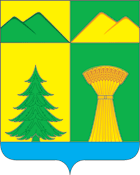 АДМИНИСТРАЦИЯ МУНИЦИПАЛЬНОГО РАЙОНА«УЛЁТОВСКИЙ РАЙОН»ЗАБАЙКАЛЬСКОГО КРАЯПОСТАНОВЛЕНИЕАДМИНИСТРАЦИЯ МУНИЦИПАЛЬНОГО РАЙОНА«УЛЁТОВСКИЙ РАЙОН»ЗАБАЙКАЛЬСКОГО КРАЯПОСТАНОВЛЕНИЕАДМИНИСТРАЦИЯ МУНИЦИПАЛЬНОГО РАЙОНА«УЛЁТОВСКИЙ РАЙОН»ЗАБАЙКАЛЬСКОГО КРАЯПОСТАНОВЛЕНИЕАДМИНИСТРАЦИЯ МУНИЦИПАЛЬНОГО РАЙОНА«УЛЁТОВСКИЙ РАЙОН»ЗАБАЙКАЛЬСКОГО КРАЯПОСТАНОВЛЕНИЕ«08» апреля 2022 года«08» апреля 2022 года№ 114/нс.Улётыс.Улётыс.Улётыс.Улёты